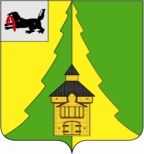 Российская Федерация	Иркутская область	Нижнеилимский муниципальный район	АДМИНИСТРАЦИЯ	                                                                                                         ПОСТАНОВЛЕНИЕОт «16» мая 2023 г. № 398   	г. Железногорск-Илимский«О внесении изменений в постановление администрацииНижнеилимского муниципального района от 25.04.2023г. № 349 «О муниципальной автоматизированной системе централизованного оповещения населения муниципального образования «Нижнеилимский район»В целях своевременного оповещения и информирования населения об опасностях, возникающих при военных конфликтах или вследствие этих конфликтов, а также при чрезвычайных ситуациях природного и техногенного характера, в соответствии с Федеральным законом от 21.12.1994 г. № 68-ФЗ «О защите населения и территорий от чрезвычайных ситуаций природного и техногенного характера», Федеральным законом от 12.02.1998 г. № 28-ФЗ «О гражданской обороне», постановлением Правительства Российской Федерации от 30.12.2003 г. № 794 «О единой государственной системе предупреждения и ликвидации чрезвычайных ситуаций», совместным приказом Министерства Российской Федерации по делам гражданской обороны, чрезвычайным ситуациям и ликвидации последствий стихийных бедствий № 578 и Министерства цифрового развития, связи и массовых коммуникаций Российской Федерации № 365 от 31.07.2020 г. «Об утверждении Положения о системах оповещения населения», Указом Губернатора Иркутской области от 04.10.2021 г. № 268-уг «Об утверждении Положения о региональной автоматизированной системе центрального оповещения и признании утратившими силу отдельных правовых актов Правительства Иркутской области»,  руководствуясь Уставом муниципального образования «Нижнеилимский район», администрация Нижнеилимского муниципального района                              ПОСТАНОВЛЯЕТ:     1. Внести следующие изменения в постановление администрации Нижнеилимского муниципального района от 25.04.2023г. № 349 «О муниципальной автоматизированной системе централизованного оповещения населения муниципального образования «Нижнеилимский район»:     1.1. Приложение к указанному постановлению дополнить пунктами 19 и 20 следующего содержания:     «п. 19. Определить отдел по ГО и ЧС администрации Нижнеилимского муниципального района, уполномоченным на взаимодействие с операторами связи, оказывающими услуги связи для целей кабельного и (или) эфирного телевизионного вещания и (или) радиовещания и заключения договоров (соглашений) по передачи сигналов оповещения и (или)экстренной информации по сетям местной телефонной связи, подвижной радиотелефонной связи и сетям связи операторов связи о возникающих опасностях, о правилах поведения населения и необходимости проведения мероприятий по защите при угрозе возникновения или возникновении чрезвычайных ситуаций природного и техногенного характера, а также при ведении военных действий или вследствии этих действий;п. 20. Определить на муниципальном уровне органом повседневного управления, уполномоченным на направление операторам связи обращений (оформленных заявками) для обеспечения передачи сигналов оповещения и (или) экстренной информации о возникающих опасностях, о правилах поведения населения и необходимости проведения мероприятий по защите – муниципальное казенное учреждение «Единая дежурно-диспетчерская служба» Нижнеилимского муниципального района.».  2. Настоящее постановление подлежит официальному опубликованию в периодическом издании «Вестник Думы и администрации Нижнеилимского муниципального района» и на официальном сайте муниципального образования «Нижнеилимский район».3. Контроль за исполнением настоящего постановления оставляю за собой.И.о. мэра района		                         В.В. ЦвейгартРассылка: в дело-2, ГО и ЧС, ЕДДС, главы ГП и СП.В.А. Елгин30779